2022 Hole-In-One Fund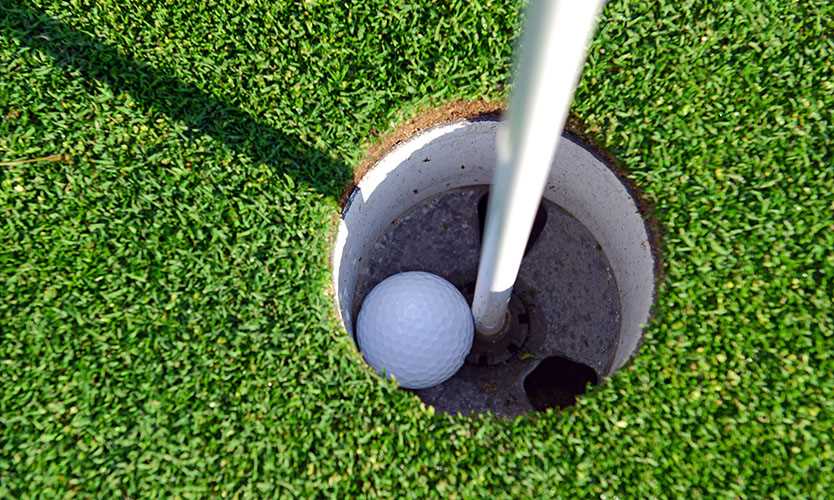 The Hole-In-One fund is payable to any league golfer who records a hole-in-one during a league round.  Paid at completion of league.   Will be split between all winners for the year!!Good Luck to All!!This year’s value:  $292